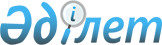 Шахтинск қаласы бойынша 2018 жылға арналған мектепке дейінгі тәрбие мен оқытуға мемлекеттік білім беру тапсырысын, ата - ана төлемақысының мөлшерін бекіту туралыҚарағанды облысы Шахтинск қаласының әкімдігінің 2018 жылғы 1 наурыздағы № 8/07 қаулысы. Қарағанды облысының Әділет департаментінде 2018 жылғы 27 наурызда № 4664 болып тіркелді
      Қазақстан Республикасының 2001 жылғы 23 қаңтардағы "Қазақстан Республикасындағы жергілікті мемлекеттік басқару және өзін-өзі басқару туралы", 2007 жылғы 27 шілдедегі "Білім туралы" Заңдарына сәйкес, Шахтинск қаласының әкімдігі ҚАУЛЫ ЕТЕДІ:
      1. Жергілікті бюджет есебінен қаржыландырылатын Шахтинск қаласының мектепке дейінгі білім беру ұйымдарындағы 2018 жылға арналған мектепке дейінгі тәрбие мен оқытуға мемлекеттік білім беру тапсырысы, ата-ана төлемақысының мөлшері осы қаулының Қосымшасына сәйкес бекітілсін.
      2. Осы қаулының орындалуын бақылау Шахтинск қаласы әкімінің орынбасары К.К. Тлеубергеновке жүктелсін.
      3. Осы қаулы алғашқы ресми жарияланған күннен бастап қолданысқа енгізіледі. Жергілікті бюджет есебінен қаржыландырылатын Шахтинск қаласының мектепке дейінгі білім беру ұйымдарындағы 2018 жылға арналған мектепке дейінгі тәрбие мен оқытуға мемлекеттік білім беру тапсырысы, ата - ана төлемақысының мөлшері
      *Ескерту: Егер бала кезекшілік топқа (7.00-19.00 сағат аралығында) баратын болса қосымша 300 теңге төлем жүргізіледі.
					© 2012. Қазақстан Республикасы Әділет министрлігінің «Қазақстан Республикасының Заңнама және құқықтық ақпарат институты» ШЖҚ РМК
				
      Қала әкімі

С. Аймаков
Шахтинск қаласы әкімдігінің
2018 жылғы 1 наурыздағы
№ 8/07 қаулысына 
қосымша
№
Мектепке дейінгі тәрбие мен оқыту ұйымының атауы
Мектепке дейінгі тәрбие мен оқыту ұйымдарындағы тәрбиеленушілердің саны
Бір тәрбиеленушіге айына жұмсалатын шығыстардың орташа құны (теңге)
Бір тәрбиеленушіге айына жұмсалатын шығыстардың орташа құны (теңге)
Мектепке дейінгі білім беру ұйымдарының айына ата-ана төлемақысының мөлшері
№
Мектепке дейінгі тәрбие мен оқыту ұйымының атауы
Мектепке дейінгі тәрбие мен оқыту ұйымдарындағы тәрбиеленушілердің саны
Мемлекеттік
Жеке-меншік
Мектепке дейінгі білім беру ұйымдарының айына ата-ана төлемақысының мөлшері
1
"Шахтинск қаласы әкімдігінің № 4 жалпы білім беру мектебі" коммуналдық мемлекеттік мекемесі жанындағы толық күн болатын мектепке дейінгі шағын орталық
50
7735,6
0
1 жас 7 ай - 3 жас - 8 700 теңге

3 - 5 жас - 9 700 теңге

5 -7 жас – 10 700 теңге

*300 теңге
2
"Шахтинск қаласы әкімдігі Шахтинск қаласының білім бөлімінің "Салтанат" сәбилер балабақшасы" коммуналдық мемлекеттік қазыналық кәсіпорыны
350
23846,19
0
1 жас 7 ай - 3 жас - 8 700 теңге

3 - 5 жас - 9 700 теңге

5 -7 жас – 10 700 теңге

*300 теңге
3
"Шахтинск қаласы әкімдігі Шахтинск қаласының білім бөлімінің "Снегурочка" сәбилер балабақшасы" коммуналдық мемлекеттік қазыналық кәсіпорыны
295
29785,03
0
1 жас 7 ай - 3 жас - 8 700 теңге

3 - 5 жас - 9 700 теңге

5 -7 жас – 10 700 теңге

*300 теңге
4
"Шахтинск қаласы әкімдігі Шахтинск қаласының білім бөлімінің "Ботагоз" сәбилер балабақшасы" коммуналдық мемлекеттік қазыналық кәсіпорыны
305
22601,91
0
1 жас 7 ай - 3 жас - 8 700 теңге

3 - 5 жас - 9 700 теңге

5 -7 жас – 10 700 теңге

*300 теңге
5
"Шахтинск қаласы әкімдігі Шахтинск қаласының білім бөлімінің "Қарлығаш" сәбилер балабақшасы" коммуналдық мемлекеттік қазыналық кәсіпорыны
308
23695,89
0
1 жас 7 ай - 3 жас - 8 700 теңге

3 - 5 жас - 9 700 теңге

5 -7 жас – 10 700 теңге

*300 теңге
6
"Шахтинск қаласы әкімдігі Шахтинск қаласының білім бөлімінің "Еркетай" сәбилер балабақшасы" коммуналдық мемлекеттік қазыналық кәсіпорыны
265
27209,75
0
1 жас 7 ай - 3 жас - 8 700 теңге

3 - 5 жас - 9 700 теңге

5 -7 жас – 10 700 теңге

*300 теңге
7
"Шахтинск қаласы әкімдігі Шахтинск қаласының білім бөлімінің "Березка" сәбилер балабақшасы" коммуналдық мемлекеттік қазыналық кәсіпорыны
200
30433,33
0
1 жас 7 ай - 3 жас - 8 700 теңге

3 - 5 жас - 9 700 теңге

5 -7 жас – 10 700 теңге

*300 теңге
8
"Шахтинск қаласы әкімдігі Шахтинск қаласының білім бөлімінің "Аленка" сәбилер балабақшасы" коммуналдық мемлекеттік қазыналық кәсіпорыны
214
21890,57
0
1 жас 7 ай - 3 жас - 8 700 теңге

3 - 5 жас - 9 700 теңге

5 -7 жас – 10 700 теңге

*300 теңге
9
"Шахтинск қаласы әкімдігі Шахтинск қаласының білім бөлімінің "Гүлдер" сәбилер балабақшасы" коммуналдық мемлекеттік қазыналық кәсіпорыны
152
21116,23
0
1 жас 7 ай - 3 жас - 8 700 теңге

3 - 5 жас - 9 700 теңге

5 -7 жас – 10 700 теңге

*300 теңге
10
"Шахтинск қаласы әкімдігінің № 3 жалпы білім беру мектебі" коммуналдық мемлекеттік мекемесі жанындағы толық күн болатын мектепке дейінгі шағын орталық
50
7735,6
0
1 жас 7 ай - 3 жас - 8 700 теңге

3 - 5 жас - 9 700 теңге

5 -7 жас – 10 700 теңге

*300 теңге
11
"Шахтинск қаласы әкімдігінің № 8 жалпы білім беру мектебі" коммуналдық мемлекеттік мекемесі жанындағы толық күн болатын мектепке дейінгі шағын орталық
25
3867,8
0
1 жас 7 ай - 3 жас - 8 700 теңге

3 - 5 жас - 9 700 теңге

5 -7 жас – 10 700 теңге

*300 теңге
12
Жеке-меншік мектепке дейінгі ұйым
100
0
26000,0
1 жас 7 ай - 3 жас - 8 700 теңге

3 - 5 жас - 9 700 теңге

5 -7 жас – 10 700 теңге

*300 теңге